Vadovaudamasi Lietuvos Respublikos vietos savivaldos įstatymo 18 straipsnio 1 dalimi bei atsižvelgdama į precedento neturinčio masto Rusijos Federacijos ginkluotųjų pajėgų sutelkimą prie Ukrainos sienų ir 2022 m. vasario 24 d. pradėtą vykdyti atvirą Rusijos Federacijos karinę agresiją prieš Ukrainą ir jos žmones,  Pagėgių savivaldybės taryba n u s p r e n d ž i a:1. Pripažinti netekusiu galios Pagėgių savivaldybės tarybos 2020 m. vasario 27 d. sprendimą Nr. T-43 „Dėl pritarimo pasirašyti bendradarbiavimo sutartį“. 2. Sprendimą paskelbti Pagėgių savivaldybės interneto svetainėje  www.pagegiai.lt.            Šis sprendimas gali būti skundžiamas Lietuvos Respublikos administracinių ginčų komisijos Klaipėdos apygardos skyriui (H.Manto g. 37, 92236 Klaipėda) Lietuvos Respublikos ikiteisminio administracinių ginčų nagrinėjimo tvarkos įstatymo nustatyta tvarka arba Regionų apygardos administracinio teismo Klaipėdos rūmams (Galinio Pylimo g. 9, 91230 Klaipėda) Lietuvos Respublikos administracinių bylų teisenos įstatymo nustatyta tvarka per 1 (vieną) mėnesį nuo sprendimo paskelbimo ar įteikimo suinteresuotam asmeniui dienos. Savivaldybės meras				                 Vaidas Bendaravičius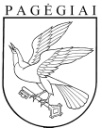 Pagėgių savivaldybės tarybasprendimasdėl PAGĖGIŲ SAVIVALDYBĖS TARYBOS 2020 m. vasario 27 d. sprendimo nr. t-43 „dėl PRITARIMO pasirašyti bendradarbiavimo sutartį” Pripažinimo netekusiu galios 2022 m. kovo 1 d. Nr. T- 45Pagėgiai